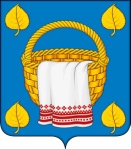 АДМИНИСТРАЦИЯЛИПЧАНСКОГО СЕЛЬСКОГО ПОСЕЛЕНИЯБОГУЧАРСКОГО МУНИЦИПАЛЬНОГО РАЙОНАВОРОНЕЖСКОЙ ОБЛАСТИ ПОСТАНОВЛЕНИЕот « 13 »  января  2020 г. № 2с. ЛипчанкаО внесении изменений в постановлениеадминистрации Липчанского  сельского поселения Богучарского муниципального района Воронежской области от 19.06.2018 № 25 «Об утверждении Положения об оплате труда военно-учетного работника администрации Липчанского сельского поселения Богучарского муниципального района Воронежской области»В соответствии с Федеральным законом от 06.10.2003 № 131-ФЗ "Об общих принципах организации местного самоуправления в Российской Федерации", Уставом Липчанского сельского поселения Богучарского муниципального района, телеграммой военного комиссара Богучарского района Воронежской области О. Кожевникова от 13.11.2019 № 4/3/843, в целях приведения нормативных правовых актов органов местного самоуправления в соответствие с действующим законодательством, администрация Липчанского сельского поселения постановляет:1. Внести в постановление администрации Липчанского сельского поселения Богучарского муниципального района Воронежской области от 19.06.2018 № 25 «Об утверждении Положения об оплате труда военно-учетного работника администрации Липчанского сельского поселения Богучарского муниципального района Воронежской области» следующие изменения:1.1. Подпункт 2.2.1 пункта 2.2 раздела 2 изложить в следующей редакции: «2.2.1. Размер должностного оклада военно-учетного работника устанавливается применительно к окладам работников   военного комиссариата по муниципальному образованию, установленным приказом Министра обороны Российской Федерации от 18.09.2019 года № 545 с учетом повышений. Должностной оклад военно-учетного работника установить применительно к окладу помощника начальника отделения   военного комиссариата   Богучарского района в размере 9280 рублей.».2. Данное постановление вступает в силу после обнародования и распространяет свое действие на правоотношения, возникшие с 01.01.2020 года.3. Контроль за исполнением настоящего постановления оставляю за собой.Глава Липчанского сельского поселения                                             Е.Б. Акименко